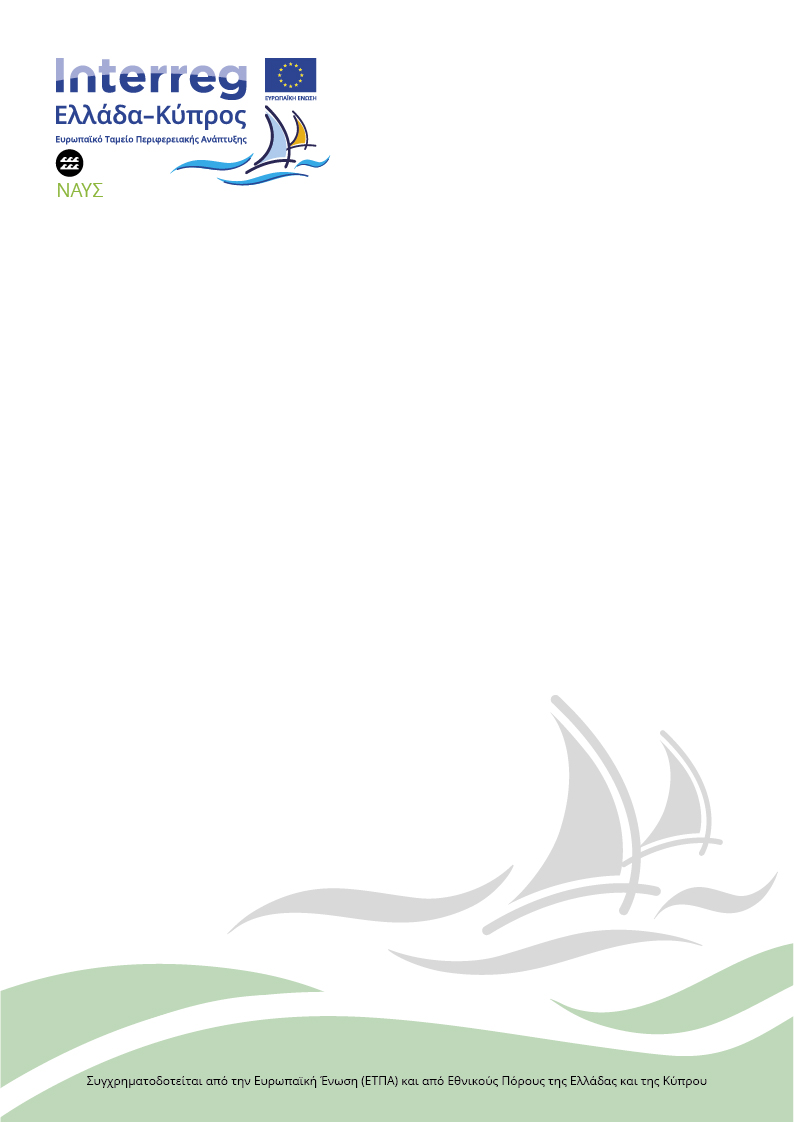 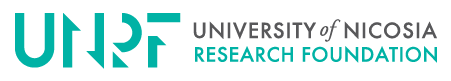 ΕΡΕΥΝΗΤΙΚΟ ΙΔΡΥΜΑ ΠΑΝΕΠΙΣΤΗΜΙΟΥ ΛΕΥΚΩΣΙΑΣ (Αρ. Παραδοτέου 5.6.2: Αξιολόγηση Πλατφόρμας – Διοργάνωση Συνάντησης Έργου στη Λάρνακα )Πρόσκληση Ενδιαφέροντος 01/06/2021ΟΝΟΜΑ ΟΡΓΑΝΙΣΜΟΥ : Ερευνητικό Ίδρυμα Πανεπιστημίου Λευκωσίας (ΕΙΠΛ)ΘΕΜΑ: Πρόσκληση Προσφοράς Παροχής Υπηρεσιών για τον «Παροχή υπηρεσιών διοργάνωσης, επικοινωνίας και εστίασης για τη συνάντηση χρηστών της πλατφόρμας στο πλαίσιο  της Πράξης με τίτλο «Αξιοποίηση Ναυτιλιακών Πληροφοριών στη Διαλειτουργικότητα Εφοδιαστικών Αλυσίδων Προμηθευτικής και Εξυπηρέτησης της Κρουαζιέρας» με ακρωνύμιο ΝΑΥΣ, Πρόγραμμα Συνεργασίας INTERREG V-A Ελλάδα Κύπρος 2014-2020.ΑΡΙΘΜΟΣ ΠΡΟΣΚΛΗΣΗ: ΕΙΠΛ-ΝΑΥΣ/01062021ΗΜΕΡΟΜΗΝΙΑ: 01/06/2021 ΠΕΡΙΓΡΑΦΗ: Το Ερευνητικό Ίδρυμα του Πανεπιστημίου Λευκωσίας (ΕΙΠΛ), στο πλαίσιο υλοποίησης της Πράξης «Αξιοποίηση Ναυτιλιακών Πληροφοριών στη Διαλειτουργικότητα Εφοδιαστικών Αλυσίδων Προμηθευτικής και Εξυπηρέτησης της Κρουαζιέρας» (ΝΑΥΣ) που συγχρηματοδοτείται από την Ευρωπαϊκή Ένωση (Ευρωπαϊκό Ταμείο Περιφερειακής Ανάπτυξης- ΕΤΠΑ) και από εθνικούς πόρους, σας προσκαλεί όπως υποβάλετε πρόταση – προσφορά, μη δεσμευτική για το ΕΙΠΛ, σύμφωνα  με  τις  τεχνικές προδιαγραφές  της  παρούσας  πρόσκλησης,  για το παραδοτέο:«Παροχή υπηρεσιών διοργάνωσης, επικοινωνίας και εστίασης για τη συνάντηση χρηστών της πλατφόρμας στη Λάρνακα» στο πλαίσιο του έργου ΝΑΥΣ. Η   πρόταση-προσφορά  πρέπει να πληροί τις Τεχνικές Προδιαγραφές της  παρούσας Πρόσκλησης  και  η  συνολική δαπάνη της δεν θα πρέπει να υπερβαίνει το ποσό των εφτά χιλιάδων (7.000€) συμπεριλαμβανομένου του ΦΠΑ.Παρακαλώ όπως υποβληθεί προσφορά για την πιο πάνω πρόσκληση σύμφωνα με την ακόλουθη διαδικασία που επισυνάπτεται στην παρούσα πρόσκληση.ΠΡΟΣΦΟΡΑ ΓΙΑ ΤΟ ΠΑΡΑΔΟΤΕΟ:Αντικείμενο της πρόσκλησης: «Παροχή υπηρεσιών διοργάνωσης, επικοινωνίας και εστίασης για τη συνάντηση χρηστών της πλατφόρμας στη Λάρνακα» στο πλαίσιο του έργου ΝΑΥΣ. Βασικά στοιχεία πρόσκλησης:3. Περιγραφή Παραδοτέου – Τεχνικές ΠροδιαγραφέςΗ πρόσκληση αφορά στην παροχή υπηρεσιών οργάνωσης, επικοινωνίας και εστίασης στο πλαίσιο της διοργάνωσης συνάντησης για συνολικό εκτιμώμενο αριθμό 40-45 άτομα, η οποία προγραμματίζεται να πραγματοποιηθεί στις 08 Ιουλίου στη Λάρνακα (Πέμπτη). Συγκεκριμένα, οι  υπηρεσίες  που  καλείται  να  παρέχει  ο  Ανάδοχος  περιλαμβάνουν  τα  παρακάτω:4. Περιεχόμενο ΠροσφοράςΗ προσφορά πρέπει να περιλαμβάνει το Έντυπο Υποβολής Προσφοράς, κατάλληλα συμπληρωμένο και υπογραμμένο. Η προσφορά που θα κατατεθεί θα αφορά το σύνολο των επιμέρους υπηρεσιών (1 ως 3) όπως περιγράφονται πιο πάνω και όχι τμήμα αυτών. Η οικονομική  προσφορά  θα  είναι αναλυτική για  κάθε επιμέρους τμήμα της, θα αφορά όμως το σύνολο των ζητούμενων αντικειμένων. Προσφορές που θα περιλαμβάνουν τμήμα  των  επιμέρους  ζητούμενων  αντικειμένων  θα  απορρίπτονται.Η διάρκεια εκτέλεσης ολόκληρου του αντικειμένου της σύμβασης καθορίζεται εντός  1 μηνός από την ημερομηνία ανάθεσης. Νοείται ότι η προσφορά πρέπει να ετοιμαστεί και να υποβληθεί σύμφωνα με τους όρους και απαιτήσεις της πρόσκλησης. Η υποβολή προσφοράς συνεπάγεται την πλήρη και ανεπιφύλακτη αποδοχή από τον υποψήφιο Ανάδοχο όλων των όρων της παρούσας πρόσκλησης.5. Τρόπος Πληρωμής Με την ανάθεση της Σύμβασης, ο Ανάδοχος γνωστοποιεί γραπτώς στον Οργανισμό τον τραπεζικό λογαριασμό στον οποίο επιθυμεί να καταβάλλονται οι πληρωμές της συμβατικής αξίας.Οι πληρωμές θα καταβάλλονται σε ευρώ, έναντι τιμολογίου σε δυο φάσεις (η τελευταία πληρωμή θα γίνει μετά την οριστική παραλαβή των παραδοθέντων υπηρεσιών).Η αίτηση του Αναδόχου για πληρωμή θα πρέπει να είναι αποδεκτή εφόσον συνοδεύεται από το σχετικό τιμολόγιο. Οι πληρωμές πραγματοποιούνται μόνο εφόσον ο Ανάδοχος έχει εκπληρώσει όλες τις συμβατικές υποχρεώσεις του μέχρι την ημερομηνία υποβολής του τιμολογίου.Η πληρωμή της αξίας του υπό ανάθεση Έργου θα γίνεται με την προσκόμιση των νόμιμων παραστατικών και δικαιολογητικών που προβλέπονται από τις ισχύουσες διατάξεις καθώς και κάθε άλλου δικαιολογητικού που τυχόν ήθελε ζητηθεί από τις αρμόδιες υπηρεσίες που διενεργούν τον έλεγχο και την πληρωμή.ΕΡΕΥΝΗΤΙΚΟ ΙΔΡΥΜΑ ΠΑΝΕΠΙΣΤΗΜΙΟΥ ΛΕΥΚΩΣΙΑΣ (Αρ. Παραδοτέου 5.6.2: Αξιολόγηση Πλατφόρμας – Διοργάνωση Συνάντησης Έργου στη Λάρνακα )Οικονομική Προσφορά 	   			       		                    01/06/2021 (σε επιστολόχαρτο, να υπογραφεί και σφραγιστεί)ΕΝΤΥΠΟ ΥΠΟΒΟΛΗΣ ΠΡΟΣΦΟΡΑΣΠρος:   ΕΡΕΥΝΗΤΙΚΟ ΙΔΡΥΜΑ ΠΑΝΕΠΙΣΤΗΜΙΟΥ ΛΕΥΚΩΣΙΑΣ Θέμα: «Παροχή υπηρεσιών διοργάνωσης, επικοινωνίας και εστίασης για τη συνάντηση χρηστών της πλατφόρμας στη Λάρνακα» στο πλαίσιο του έργου ΝΑΥΣ. Αρ. Παραδοτέου: Π.5.6.2Πράξη: «Αξιοποίηση Ναυτιλιακών Πληροφοριών στη Διαλειτουργικότητα Εφοδιαστικών Αλυσίδων Προμηθευτικής και Εξυπηρέτησης της Κρουαζιέρας» (ΝΑΥΣ) Πρόγραμμα Συνεργασίας INTERREG V-A Ελλάδα Κύπρος 2014-2020Αριθμός Πρόσκλησης: ΕΙΠΛ-ΝΑΥΣ/01062021Αφού μελετήσαμε τα Έγγραφα της Πρόσκλησης και αφού έχουμε αποκτήσει πλήρη αντίληψη του Αντικειμένου της Σύμβασης, εμείς οι υποφαινόμενοι, αναλαμβάνουμε να αρχίσουμε, εκτελέσουμε και συμπληρώσουμε το Αντικείμενο της Σύμβασης, που περιγράφεται στα έγγραφα της πρόσκλησης για το συνολικό ποσό των €……………., όπως αναλύεται πιο κάτω :Αν η Προσφορά μας γίνει αποδεκτή, αναλαμβάνουμε να αρχίσουμε την εκτέλεση του Αντικειμένου της Σύμβασης από την ημερομηνία ανάθεσης, και να το ολοκληρώσουμε μέσα στο χρονικό πλαίσιο που καθορίζεται στα έγγραφα της Πρόσκλησης.Συμφωνούμε πως η Προσφορά μας αυτή θα ισχύει για περίοδο ίση με αυτή που αναφέρεται στην Παράγραφο 2.6 των εγγράφων της πρόσκλησης, θα μας δεσμεύει και θα μπορεί να γίνει αποδεκτή ανά πάσα στιγμή πριν τη λήξη της περιόδου αυτής.Μέχρι να ετοιμαστεί και υπογραφεί επίσημη Συμφωνία, η προσφορά μας αυτή μαζί με τη γραπτή αποδοχή σας θα αποτελούν δεσμευτικό Συμβόλαιο μεταξύ μας.Εκ μέρους και για λογαριασμό του προσφέροντα:Υπογραφή: .........................................................................         Ονοματεπώνυμο: ...............................................................................    Ιδιότητα/Θέση: ..................................................................................      Οργανισμός:  ........................................................................   Ημερομηνία: .................................................................................Τηλέφωνο επικοινωνίας / Ηλεκτρονικό ταχυδ. Παρ.Σ Τ Ο Ι Χ Ε Ι ΑΣ Τ Ο Ι Χ Ε Ι Α2.1Αριθμός ΠρόσκλησηςΕΙΠΛ-ΝΑΥΣ/01062021 2.2Διαδικασία ΠρόκλησηςΕσωτερικοί Κανόνες Οργανισμού2.3Εκτιμώμενη ΑξίαΕφτά χιλιάδες (€7,000.00) ευρώ συμπεριλαμβανομένου του Φ.Π.Α.2.4Κριτήριο ΑνάθεσηςΤο ύψος της οικονομικής προσφοράςΗ πληρότητα και αρτιότητα της πρότασηςΗ τεχνική και επαγγελματική εμπειρία των υποψηφίων2.5Αρμόδιο ΆτομοΛουίζα ΠαπαλοΐζουΣτοιχεία επικοινωνίας:Τηλέφωνο: 22842571  και Ηλεκτρονικό ταχυδρομείο: papaloizou.l@unic.ac.cy2.6Διάρκεια ισχύος Προσφοράς 1 μήνας  2.7Γλώσσα σύνταξης ΠροσφοράςΕλληνική 2.8Νόμισμα ΠροσφοράςΕυρώ2.9Τόπος υποβολής ΠροσφορώνΣτην ταχυδρομική διεύθυνση:  email: papaloizou.l@unic.ac.cyΘέμα: Πρόσκληση Παροχής Υπηρεσιών για την «Παροχή υπηρεσιών διοργάνωσης, επικοινωνίας και εστίασης  για τη συνάντηση χρηστών της πλατφόρμας στη Λάρνακα» στο πλαίσιο του έργου ΝΑΥΣΑρ.: Π.5.6.2Πράξη: «Αξιοποίηση Ναυτιλιακών Πληροφοριών στη Διαλειτουργικότητα Εφοδιαστικών Αλυσίδων Προμηθευτικής και Εξυπηρέτησης της Κρουαζιέρας» (ΝΑΥΣ) Πρόγραμμα Συνεργασίας INTERREG V-A Ελλάδα Κύπρος 2014-20202.10Προθεσμία υποβολής ΠροσφοράςΈως 07/06/2021  1. Υπηρεσίες ΔιοργάνωσηςΠαροχή αίθουσας συνεδρίων χωρητικότητας μέχρι 45 ατόμων σε διάταξη σύμφωνα με τι προδιαγραφές Covid-19. Η αίθουσα θα πρέπει να διαθέτει τον κατάλληλο εξοπλισμό ως ακολούθως:μικροφωνική εγκατάστασηprojector  ενσωματωμένο  με  υπολογιστή Αναλόγιο  με  ενσωματωμένο  μικρόφωνο Τραπέζια  καλυμμένα  με  τραπεζομάντηλοΠάνω  στο  τραπέζι  να  υπάρχει  βάζο  με  νερό  και  ποτήρια Παροχή φορητών υπολογιστών (10) με δυνατότητα διασύνδεσης με WiFiΠρόσβαση στο διαδίκτυο (high speed)Μεγάλη οθόνη προβολήςAτομικά πακέτα με είδη γραφικής ύλης – Note pad & pen   Ατομικό σετ με είδη υγιεινής ( αντισηπτικό, antiseptic  water napkins,  μάσκα προσώπου reusable με ΝΑΥΣ λογότυπο)  Έγχρωμη εκτύπωση του προγράμματος για 45 άτομαΓραμματειακή υποστήριξη την ημέρα  της συνάντηση (Εγγραφή)Φωτογράφιση της συνάντησης  σε ποιότητα υψηλής ευκρίνειας. 2. Υπηρεσίες ΕπικοινωνίαςΔιαμόρφωση, εκτύπωση και αποστολή προσκλήσεων για ομιλητές και προσκεκλημένους.Επικοινωνία και επιβεβαίωση συμμετοχής πιθανών ομιλητών που θα προταθούν από την Αναθέτουσα Αρχή.Επικοινωνία και επιβεβαίωση συμμετοχής προσκεκλημένων από σχετική λίστα που θα προταθεί από την Αναθέτουσα Αρχή.Καθημερινή παρακολούθηση της διοργάνωσης και συνεχής επικοινωνία και ενημέρωση της ομάδας εργασίας της  Αναθέτουσας  αρχής.Δημιουργία διαδικτυακού event σε πλατφόρμα (π.χ. ZOOM) και τεχνική υποστήριξη.Τεχνική Υποστήριξη3. Υπηρεσίες Εστίασης ανά ημέραΠαροχή  ατομικού  coffee break  για 45  άτομα (π.χ. καφές φίλτρου, τσάι, 2 είδη φρέσκων χυμών, μεταλλικό νερό, κέικ, βουτήματα και διάφορα αλμυρά τυροπιτάκια, λουκανικοπιτάκια, κτλ.).Παροχή γεύματος  - SET MENU (προεπιλεγμένο ), για 45 άτομα (π.χ. επιλογή 2 είδη ορεκτικού, 4 είδη κυρίως πιάτου ( 2 κρέας, 1 ψάρι , 1 πάστα), 2 είδη επιδορπίου, κρασί, μπύρα, μεταλλικό νερό, και αναψυκτικά.)Μπουκάλα νερού και ποτήρια σε κάθε τραπέζιΜηχανή καφέ στην αίθουσα Α/ΑΠροσφερόμενη ΥπηρεσίαΠοσότηταΣυνολική Τιμή €12345Υποσύνολο ΦΠΑ (19%)ΣΥΝΟΛΟ (συμπεριλαμβανομένου ΦΠΑ)